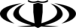 جمهوري اسلامي ايرانوزارت كشورجمهوري اسلامي ايرانوزارت كشورجمهوري اسلامي ايرانوزارت كشورجمهوري اسلامي ايرانوزارت كشورصورتجلسه کارگروه تخصصی سلامت و امنيت غذايي استانصورتجلسه کارگروه تخصصی سلامت و امنيت غذايي استانصورتجلسه کارگروه تخصصی سلامت و امنيت غذايي استانشماره : 21926/301/7/پتاريخ:24/11/94شماره : 21926/301/7/پتاريخ:24/11/94شماره : 21926/301/7/پتاريخ:24/11/94شماره دعوتنامه:19510/301/7/پشماره دعوتنامه:19510/301/7/پشماره دعوتنامه:19510/301/7/پتاريخ دعوتنامه:22/10/94تاريخ دعوتنامه:22/10/94رياست جلسه :معاون سیاسی امنیتی استانداریشماره جلسه در سال جاري : 4تاریخ جلسه: 28/10/94شماره جلسه در سال جاري : 4تاریخ جلسه: 28/10/94محل برگزاري جلسه :معاونت سیاسی امنیتیتعداد مصوبات :6مصوبهمحل برگزاري جلسه :معاونت سیاسی امنیتیتعداد مصوبات :6مصوبهدستور كار جلسه:دستور كار جلسه:پیگیری مصوبات جلسه قبل ارائه گزارشی از آخرین وضعیت کشتارگاه‌های استان توسط مدیر کل محترم دامپزشکیارائه گزارشی از آخرین وضعیت و اقدامات انجام شده در کشتارگاه بیستون، توسط مدیر محترم کشتارگاهطرح موضوع مشکلات و نارضایتی از ارائه خدمات پزشکی و همچنین تعطیلی بعضی از داروخانه‌های شبانه‌روزی، توسط مدیر کل محترم دفتر امور اجتماعی و فرهنگی استانداری طرح موضوع زیرساخت‌ها و IT مورد نیاز جهت پیشبرد و استقرار "پرونده سلامت الکترونیک" توسط دانشگاه علوم پزشکی ارائه گزارشی از فک پلمب میدان دام سنتی شهر کنگاور، توسط مدیر کل محترم دامپزشکی پیگیری مصوبات جلسه قبل ارائه گزارشی از آخرین وضعیت کشتارگاه‌های استان توسط مدیر کل محترم دامپزشکیارائه گزارشی از آخرین وضعیت و اقدامات انجام شده در کشتارگاه بیستون، توسط مدیر محترم کشتارگاهطرح موضوع مشکلات و نارضایتی از ارائه خدمات پزشکی و همچنین تعطیلی بعضی از داروخانه‌های شبانه‌روزی، توسط مدیر کل محترم دفتر امور اجتماعی و فرهنگی استانداری طرح موضوع زیرساخت‌ها و IT مورد نیاز جهت پیشبرد و استقرار "پرونده سلامت الکترونیک" توسط دانشگاه علوم پزشکی ارائه گزارشی از فک پلمب میدان دام سنتی شهر کنگاور، توسط مدیر کل محترم دامپزشکی پیگیری مصوبات جلسه قبل ارائه گزارشی از آخرین وضعیت کشتارگاه‌های استان توسط مدیر کل محترم دامپزشکیارائه گزارشی از آخرین وضعیت و اقدامات انجام شده در کشتارگاه بیستون، توسط مدیر محترم کشتارگاهطرح موضوع مشکلات و نارضایتی از ارائه خدمات پزشکی و همچنین تعطیلی بعضی از داروخانه‌های شبانه‌روزی، توسط مدیر کل محترم دفتر امور اجتماعی و فرهنگی استانداری طرح موضوع زیرساخت‌ها و IT مورد نیاز جهت پیشبرد و استقرار "پرونده سلامت الکترونیک" توسط دانشگاه علوم پزشکی ارائه گزارشی از فک پلمب میدان دام سنتی شهر کنگاور، توسط مدیر کل محترم دامپزشکی پیگیری مصوبات جلسه قبل ارائه گزارشی از آخرین وضعیت کشتارگاه‌های استان توسط مدیر کل محترم دامپزشکیارائه گزارشی از آخرین وضعیت و اقدامات انجام شده در کشتارگاه بیستون، توسط مدیر محترم کشتارگاهطرح موضوع مشکلات و نارضایتی از ارائه خدمات پزشکی و همچنین تعطیلی بعضی از داروخانه‌های شبانه‌روزی، توسط مدیر کل محترم دفتر امور اجتماعی و فرهنگی استانداری طرح موضوع زیرساخت‌ها و IT مورد نیاز جهت پیشبرد و استقرار "پرونده سلامت الکترونیک" توسط دانشگاه علوم پزشکی ارائه گزارشی از فک پلمب میدان دام سنتی شهر کنگاور، توسط مدیر کل محترم دامپزشکی پیگیری مصوبات جلسه قبل ارائه گزارشی از آخرین وضعیت کشتارگاه‌های استان توسط مدیر کل محترم دامپزشکیارائه گزارشی از آخرین وضعیت و اقدامات انجام شده در کشتارگاه بیستون، توسط مدیر محترم کشتارگاهطرح موضوع مشکلات و نارضایتی از ارائه خدمات پزشکی و همچنین تعطیلی بعضی از داروخانه‌های شبانه‌روزی، توسط مدیر کل محترم دفتر امور اجتماعی و فرهنگی استانداری طرح موضوع زیرساخت‌ها و IT مورد نیاز جهت پیشبرد و استقرار "پرونده سلامت الکترونیک" توسط دانشگاه علوم پزشکی ارائه گزارشی از فک پلمب میدان دام سنتی شهر کنگاور، توسط مدیر کل محترم دامپزشکی پیگیری مصوبات جلسه قبل ارائه گزارشی از آخرین وضعیت کشتارگاه‌های استان توسط مدیر کل محترم دامپزشکیارائه گزارشی از آخرین وضعیت و اقدامات انجام شده در کشتارگاه بیستون، توسط مدیر محترم کشتارگاهطرح موضوع مشکلات و نارضایتی از ارائه خدمات پزشکی و همچنین تعطیلی بعضی از داروخانه‌های شبانه‌روزی، توسط مدیر کل محترم دفتر امور اجتماعی و فرهنگی استانداری طرح موضوع زیرساخت‌ها و IT مورد نیاز جهت پیشبرد و استقرار "پرونده سلامت الکترونیک" توسط دانشگاه علوم پزشکی ارائه گزارشی از فک پلمب میدان دام سنتی شهر کنگاور، توسط مدیر کل محترم دامپزشکی پیگیری مصوبات جلسه قبل ارائه گزارشی از آخرین وضعیت کشتارگاه‌های استان توسط مدیر کل محترم دامپزشکیارائه گزارشی از آخرین وضعیت و اقدامات انجام شده در کشتارگاه بیستون، توسط مدیر محترم کشتارگاهطرح موضوع مشکلات و نارضایتی از ارائه خدمات پزشکی و همچنین تعطیلی بعضی از داروخانه‌های شبانه‌روزی، توسط مدیر کل محترم دفتر امور اجتماعی و فرهنگی استانداری طرح موضوع زیرساخت‌ها و IT مورد نیاز جهت پیشبرد و استقرار "پرونده سلامت الکترونیک" توسط دانشگاه علوم پزشکی ارائه گزارشی از فک پلمب میدان دام سنتی شهر کنگاور، توسط مدیر کل محترم دامپزشکی پیگیری مصوبات جلسه قبل ارائه گزارشی از آخرین وضعیت کشتارگاه‌های استان توسط مدیر کل محترم دامپزشکیارائه گزارشی از آخرین وضعیت و اقدامات انجام شده در کشتارگاه بیستون، توسط مدیر محترم کشتارگاهطرح موضوع مشکلات و نارضایتی از ارائه خدمات پزشکی و همچنین تعطیلی بعضی از داروخانه‌های شبانه‌روزی، توسط مدیر کل محترم دفتر امور اجتماعی و فرهنگی استانداری طرح موضوع زیرساخت‌ها و IT مورد نیاز جهت پیشبرد و استقرار "پرونده سلامت الکترونیک" توسط دانشگاه علوم پزشکی ارائه گزارشی از فک پلمب میدان دام سنتی شهر کنگاور، توسط مدیر کل محترم دامپزشکی مصوبات جلسه :مصوبات جلسه :مصوبات جلسه :مصوبات جلسه :مصوبات جلسه :مصوبات جلسه :مصوبات جلسه :مصوبات جلسه :مصوبات جلسه :دستگاه پيگيري كننده1مقرر گردید به منظوربررسی مشکلات مطرح شده در کشتارگاه و فراهم نمودن سالن  پیش سرد، جلسات زیر گروه در خصوص موضوع مشخص توسط افراد مرتبط برگزار ونتیجه اقدامات در جلسات آتی کارگروه مطرح گردد.مقرر گردید به منظوربررسی مشکلات مطرح شده در کشتارگاه و فراهم نمودن سالن  پیش سرد، جلسات زیر گروه در خصوص موضوع مشخص توسط افراد مرتبط برگزار ونتیجه اقدامات در جلسات آتی کارگروه مطرح گردد.مقرر گردید به منظوربررسی مشکلات مطرح شده در کشتارگاه و فراهم نمودن سالن  پیش سرد، جلسات زیر گروه در خصوص موضوع مشخص توسط افراد مرتبط برگزار ونتیجه اقدامات در جلسات آتی کارگروه مطرح گردد.مقرر گردید به منظوربررسی مشکلات مطرح شده در کشتارگاه و فراهم نمودن سالن  پیش سرد، جلسات زیر گروه در خصوص موضوع مشخص توسط افراد مرتبط برگزار ونتیجه اقدامات در جلسات آتی کارگروه مطرح گردد.مقرر گردید به منظوربررسی مشکلات مطرح شده در کشتارگاه و فراهم نمودن سالن  پیش سرد، جلسات زیر گروه در خصوص موضوع مشخص توسط افراد مرتبط برگزار ونتیجه اقدامات در جلسات آتی کارگروه مطرح گردد.مقرر گردید به منظوربررسی مشکلات مطرح شده در کشتارگاه و فراهم نمودن سالن  پیش سرد، جلسات زیر گروه در خصوص موضوع مشخص توسط افراد مرتبط برگزار ونتیجه اقدامات در جلسات آتی کارگروه مطرح گردد.مقرر گردید به منظوربررسی مشکلات مطرح شده در کشتارگاه و فراهم نمودن سالن  پیش سرد، جلسات زیر گروه در خصوص موضوع مشخص توسط افراد مرتبط برگزار ونتیجه اقدامات در جلسات آتی کارگروه مطرح گردد.مقرر گردید به منظوربررسی مشکلات مطرح شده در کشتارگاه و فراهم نمودن سالن  پیش سرد، جلسات زیر گروه در خصوص موضوع مشخص توسط افراد مرتبط برگزار ونتیجه اقدامات در جلسات آتی کارگروه مطرح گردد.دانشگاه علوم پزشکی2مقرر گردید با توجه به موارد ذکر شده توسط مدیرکل محترم دفتر امور اجتماعی و فرهنگی استانداری در خصوص نارضایتی ازارائه خدمامت درمانی، پس ازارائه مصادیق آن به دانشگاه علوم پزشکی، بررسی‌ها و پیگیری لازم بعمل آمده و در جلسات آتی کارگروه گزارشی از اقدامات انجام شده در این خصوص ارائه گردد. مقرر گردید با توجه به موارد ذکر شده توسط مدیرکل محترم دفتر امور اجتماعی و فرهنگی استانداری در خصوص نارضایتی ازارائه خدمامت درمانی، پس ازارائه مصادیق آن به دانشگاه علوم پزشکی، بررسی‌ها و پیگیری لازم بعمل آمده و در جلسات آتی کارگروه گزارشی از اقدامات انجام شده در این خصوص ارائه گردد. مقرر گردید با توجه به موارد ذکر شده توسط مدیرکل محترم دفتر امور اجتماعی و فرهنگی استانداری در خصوص نارضایتی ازارائه خدمامت درمانی، پس ازارائه مصادیق آن به دانشگاه علوم پزشکی، بررسی‌ها و پیگیری لازم بعمل آمده و در جلسات آتی کارگروه گزارشی از اقدامات انجام شده در این خصوص ارائه گردد. مقرر گردید با توجه به موارد ذکر شده توسط مدیرکل محترم دفتر امور اجتماعی و فرهنگی استانداری در خصوص نارضایتی ازارائه خدمامت درمانی، پس ازارائه مصادیق آن به دانشگاه علوم پزشکی، بررسی‌ها و پیگیری لازم بعمل آمده و در جلسات آتی کارگروه گزارشی از اقدامات انجام شده در این خصوص ارائه گردد. مقرر گردید با توجه به موارد ذکر شده توسط مدیرکل محترم دفتر امور اجتماعی و فرهنگی استانداری در خصوص نارضایتی ازارائه خدمامت درمانی، پس ازارائه مصادیق آن به دانشگاه علوم پزشکی، بررسی‌ها و پیگیری لازم بعمل آمده و در جلسات آتی کارگروه گزارشی از اقدامات انجام شده در این خصوص ارائه گردد. مقرر گردید با توجه به موارد ذکر شده توسط مدیرکل محترم دفتر امور اجتماعی و فرهنگی استانداری در خصوص نارضایتی ازارائه خدمامت درمانی، پس ازارائه مصادیق آن به دانشگاه علوم پزشکی، بررسی‌ها و پیگیری لازم بعمل آمده و در جلسات آتی کارگروه گزارشی از اقدامات انجام شده در این خصوص ارائه گردد. مقرر گردید با توجه به موارد ذکر شده توسط مدیرکل محترم دفتر امور اجتماعی و فرهنگی استانداری در خصوص نارضایتی ازارائه خدمامت درمانی، پس ازارائه مصادیق آن به دانشگاه علوم پزشکی، بررسی‌ها و پیگیری لازم بعمل آمده و در جلسات آتی کارگروه گزارشی از اقدامات انجام شده در این خصوص ارائه گردد. مقرر گردید با توجه به موارد ذکر شده توسط مدیرکل محترم دفتر امور اجتماعی و فرهنگی استانداری در خصوص نارضایتی ازارائه خدمامت درمانی، پس ازارائه مصادیق آن به دانشگاه علوم پزشکی، بررسی‌ها و پیگیری لازم بعمل آمده و در جلسات آتی کارگروه گزارشی از اقدامات انجام شده در این خصوص ارائه گردد. معاونت امور درمان دانشگاه علوم پزشکی3با توجه به تصمیم کارگروه مقرر گردید باعنایت به اقدامات انجام شده به منظور استقرار پرونده سلامت الکترونیک در شهرستان پاوه، اداره کل‌مخابرات نسبت به تأمین امکانات موردنیاز در زمینه IT وتأمین اینترنت در سه نقطه سریاس، گلال و ساتیاری اقدام نماید. با توجه به تصمیم کارگروه مقرر گردید باعنایت به اقدامات انجام شده به منظور استقرار پرونده سلامت الکترونیک در شهرستان پاوه، اداره کل‌مخابرات نسبت به تأمین امکانات موردنیاز در زمینه IT وتأمین اینترنت در سه نقطه سریاس، گلال و ساتیاری اقدام نماید. با توجه به تصمیم کارگروه مقرر گردید باعنایت به اقدامات انجام شده به منظور استقرار پرونده سلامت الکترونیک در شهرستان پاوه، اداره کل‌مخابرات نسبت به تأمین امکانات موردنیاز در زمینه IT وتأمین اینترنت در سه نقطه سریاس، گلال و ساتیاری اقدام نماید. با توجه به تصمیم کارگروه مقرر گردید باعنایت به اقدامات انجام شده به منظور استقرار پرونده سلامت الکترونیک در شهرستان پاوه، اداره کل‌مخابرات نسبت به تأمین امکانات موردنیاز در زمینه IT وتأمین اینترنت در سه نقطه سریاس، گلال و ساتیاری اقدام نماید. با توجه به تصمیم کارگروه مقرر گردید باعنایت به اقدامات انجام شده به منظور استقرار پرونده سلامت الکترونیک در شهرستان پاوه، اداره کل‌مخابرات نسبت به تأمین امکانات موردنیاز در زمینه IT وتأمین اینترنت در سه نقطه سریاس، گلال و ساتیاری اقدام نماید. با توجه به تصمیم کارگروه مقرر گردید باعنایت به اقدامات انجام شده به منظور استقرار پرونده سلامت الکترونیک در شهرستان پاوه، اداره کل‌مخابرات نسبت به تأمین امکانات موردنیاز در زمینه IT وتأمین اینترنت در سه نقطه سریاس، گلال و ساتیاری اقدام نماید. با توجه به تصمیم کارگروه مقرر گردید باعنایت به اقدامات انجام شده به منظور استقرار پرونده سلامت الکترونیک در شهرستان پاوه، اداره کل‌مخابرات نسبت به تأمین امکانات موردنیاز در زمینه IT وتأمین اینترنت در سه نقطه سریاس، گلال و ساتیاری اقدام نماید. با توجه به تصمیم کارگروه مقرر گردید باعنایت به اقدامات انجام شده به منظور استقرار پرونده سلامت الکترونیک در شهرستان پاوه، اداره کل‌مخابرات نسبت به تأمین امکانات موردنیاز در زمینه IT وتأمین اینترنت در سه نقطه سریاس، گلال و ساتیاری اقدام نماید. اداره کل مخابرات4با توجه به تصمیم کارگروه مقرر گردیدبه منظور استقرار پرونده سلامت الکترونیک در شهرستان پاوه و انجام هماهنگی و پشتیبانی برنامه مذکور، اداره کل مخابرات نسبت به تأمین نیروی ویژه به عنوان رابط پشتیبان در مخابرات پاوه اقدام نماید.با توجه به تصمیم کارگروه مقرر گردیدبه منظور استقرار پرونده سلامت الکترونیک در شهرستان پاوه و انجام هماهنگی و پشتیبانی برنامه مذکور، اداره کل مخابرات نسبت به تأمین نیروی ویژه به عنوان رابط پشتیبان در مخابرات پاوه اقدام نماید.با توجه به تصمیم کارگروه مقرر گردیدبه منظور استقرار پرونده سلامت الکترونیک در شهرستان پاوه و انجام هماهنگی و پشتیبانی برنامه مذکور، اداره کل مخابرات نسبت به تأمین نیروی ویژه به عنوان رابط پشتیبان در مخابرات پاوه اقدام نماید.با توجه به تصمیم کارگروه مقرر گردیدبه منظور استقرار پرونده سلامت الکترونیک در شهرستان پاوه و انجام هماهنگی و پشتیبانی برنامه مذکور، اداره کل مخابرات نسبت به تأمین نیروی ویژه به عنوان رابط پشتیبان در مخابرات پاوه اقدام نماید.با توجه به تصمیم کارگروه مقرر گردیدبه منظور استقرار پرونده سلامت الکترونیک در شهرستان پاوه و انجام هماهنگی و پشتیبانی برنامه مذکور، اداره کل مخابرات نسبت به تأمین نیروی ویژه به عنوان رابط پشتیبان در مخابرات پاوه اقدام نماید.با توجه به تصمیم کارگروه مقرر گردیدبه منظور استقرار پرونده سلامت الکترونیک در شهرستان پاوه و انجام هماهنگی و پشتیبانی برنامه مذکور، اداره کل مخابرات نسبت به تأمین نیروی ویژه به عنوان رابط پشتیبان در مخابرات پاوه اقدام نماید.با توجه به تصمیم کارگروه مقرر گردیدبه منظور استقرار پرونده سلامت الکترونیک در شهرستان پاوه و انجام هماهنگی و پشتیبانی برنامه مذکور، اداره کل مخابرات نسبت به تأمین نیروی ویژه به عنوان رابط پشتیبان در مخابرات پاوه اقدام نماید.با توجه به تصمیم کارگروه مقرر گردیدبه منظور استقرار پرونده سلامت الکترونیک در شهرستان پاوه و انجام هماهنگی و پشتیبانی برنامه مذکور، اداره کل مخابرات نسبت به تأمین نیروی ویژه به عنوان رابط پشتیبان در مخابرات پاوه اقدام نماید.اداره کل مخابرات5با توجه به تصمیم کارگروه مقرر گردید به منظور استقرار پرونده سلامت الکترونیک در شهرستان پاوه اینترنت 3G در اسرع وقت در این شهرستان راه اندازی و قابل بهره برداری گردد.  با توجه به تصمیم کارگروه مقرر گردید به منظور استقرار پرونده سلامت الکترونیک در شهرستان پاوه اینترنت 3G در اسرع وقت در این شهرستان راه اندازی و قابل بهره برداری گردد.  با توجه به تصمیم کارگروه مقرر گردید به منظور استقرار پرونده سلامت الکترونیک در شهرستان پاوه اینترنت 3G در اسرع وقت در این شهرستان راه اندازی و قابل بهره برداری گردد.  با توجه به تصمیم کارگروه مقرر گردید به منظور استقرار پرونده سلامت الکترونیک در شهرستان پاوه اینترنت 3G در اسرع وقت در این شهرستان راه اندازی و قابل بهره برداری گردد.  با توجه به تصمیم کارگروه مقرر گردید به منظور استقرار پرونده سلامت الکترونیک در شهرستان پاوه اینترنت 3G در اسرع وقت در این شهرستان راه اندازی و قابل بهره برداری گردد.  با توجه به تصمیم کارگروه مقرر گردید به منظور استقرار پرونده سلامت الکترونیک در شهرستان پاوه اینترنت 3G در اسرع وقت در این شهرستان راه اندازی و قابل بهره برداری گردد.  با توجه به تصمیم کارگروه مقرر گردید به منظور استقرار پرونده سلامت الکترونیک در شهرستان پاوه اینترنت 3G در اسرع وقت در این شهرستان راه اندازی و قابل بهره برداری گردد.  با توجه به تصمیم کارگروه مقرر گردید به منظور استقرار پرونده سلامت الکترونیک در شهرستان پاوه اینترنت 3G در اسرع وقت در این شهرستان راه اندازی و قابل بهره برداری گردد.  اداره کل مخابرات6با توجه به تصمیم کارگروه مقرر گردید به منظور استقرار پرونده سلامت الکترونیک در شهرستان پاوه مشکلات اینترنتی در سه نقطه لاران،هانی گرمله و نجار به نحوممکن برطرف شده و قابل بهره برداری گردد.با توجه به تصمیم کارگروه مقرر گردید به منظور استقرار پرونده سلامت الکترونیک در شهرستان پاوه مشکلات اینترنتی در سه نقطه لاران،هانی گرمله و نجار به نحوممکن برطرف شده و قابل بهره برداری گردد.با توجه به تصمیم کارگروه مقرر گردید به منظور استقرار پرونده سلامت الکترونیک در شهرستان پاوه مشکلات اینترنتی در سه نقطه لاران،هانی گرمله و نجار به نحوممکن برطرف شده و قابل بهره برداری گردد.با توجه به تصمیم کارگروه مقرر گردید به منظور استقرار پرونده سلامت الکترونیک در شهرستان پاوه مشکلات اینترنتی در سه نقطه لاران،هانی گرمله و نجار به نحوممکن برطرف شده و قابل بهره برداری گردد.با توجه به تصمیم کارگروه مقرر گردید به منظور استقرار پرونده سلامت الکترونیک در شهرستان پاوه مشکلات اینترنتی در سه نقطه لاران،هانی گرمله و نجار به نحوممکن برطرف شده و قابل بهره برداری گردد.با توجه به تصمیم کارگروه مقرر گردید به منظور استقرار پرونده سلامت الکترونیک در شهرستان پاوه مشکلات اینترنتی در سه نقطه لاران،هانی گرمله و نجار به نحوممکن برطرف شده و قابل بهره برداری گردد.با توجه به تصمیم کارگروه مقرر گردید به منظور استقرار پرونده سلامت الکترونیک در شهرستان پاوه مشکلات اینترنتی در سه نقطه لاران،هانی گرمله و نجار به نحوممکن برطرف شده و قابل بهره برداری گردد.با توجه به تصمیم کارگروه مقرر گردید به منظور استقرار پرونده سلامت الکترونیک در شهرستان پاوه مشکلات اینترنتی در سه نقطه لاران،هانی گرمله و نجار به نحوممکن برطرف شده و قابل بهره برداری گردد.اداره کل مخابرات